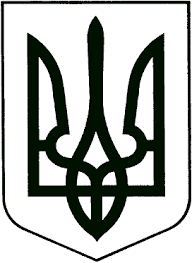 УКРАЇНАЖИТОМИРСЬКА ОБЛАСТЬНОВОГРАД-ВОЛИНСЬКА МІСЬКА РАДАКОМІСІЯ З ПИТАНЬ ТЕХНОГЕННО-ЕКОЛОГІЧНОЇ БЕЗПЕКИ ТА НАДЗВИЧАЙНИХ СИТУАЦІЙвул. Шевченка, 16,  м. Новоград-Волинський, Житомирська область, 11700тел. (04141) 3-53-52, 3-53-70, 3-54-15,  e-mail: nvcity@ukr.net, https://info.nvrada.gov.uaРІШЕННЯпозачергового засідання міської комісії з питаньтехногенно – екологічної безпеки та надзвичайних ситуаційвід 11 жовтня 2021 року 1.   Про ситуацію, яка склалася на території Новоград-Волинської міської територіальної громади у зв’язку з відсутністю постачання природного газу бюджетним установам на осінньо-зимовий період 2021/2022 років.                           ВИРІШИЛА:Визнати ситуацію, що склалася у зв’язку з відсутністю постачання природного газу бюджетним установам на осінньо-зимовий період 2021/2022 років та подальшим виникненням загрози життю та здоров’ю населення Новоград-Волинської міської територіальної громади та завдання значних матеріальних збитків, відповідно до пункту 24 частини першої статті 2 Кодексу цивільного захисту України, надзвичайною ситуацією.Надзвичайну ситуацію, що склалася у зв’язку з відсутністю постачання природного газу бюджетним установам на осінньо-зимовий період 2021/2022 років, відповідно до Національного класифікатора надзвичайних ситуацій ДК 019:2010, пункту 4.3 Порядку класифікації надзвичайних ситуацій за їх рівнями (далі - Порядок класифікації), затвердженого постановою Кабінету Міністрів України від 24 березня 2004 р. № 368, класифікувати як надзвичайну ситуацію техногенного характеру (код НС 10800 - НС унаслідок аварій на системах життєзабезпечення) місцевого рівня.Голова комісії,міськийголова                                                                                   М.П.Боровець	